PRIRODA I DRUŠTVO- PONEDJELJAK- 30.3.2020.Pročitaj tekst s nastavnog listića, pitaj roditelje predviđena pitanja.PREHRANA ŽIVOTINJAŽIVOTINJE MOGU BITI:BILJOŽDERI- hrane se biljkama.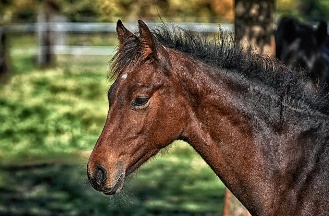 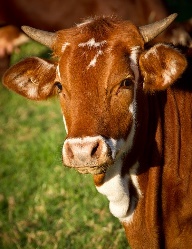 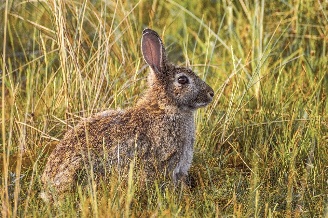 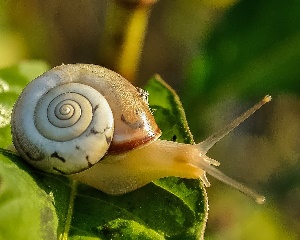          Slika 1                       Slika 2                       Slika 3                          Slika 4    Pitajte roditelje: Čime hrane kravu, konja i zeca? Što puževi rade u povrtnjaku?MESOŽDERI-hrane se životinjama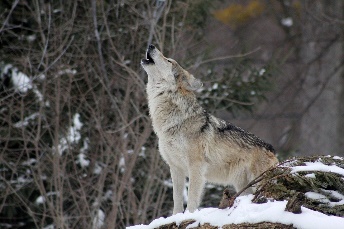 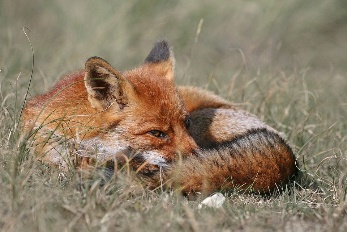 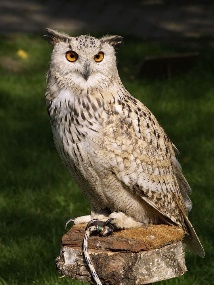               Slika 5                                  Slika 6                        Slika 7Pitajte roditelje: Zašto se bojimo vuka? Što lisica radi u kokošinjcu? Zašto je dobro imati sovu na tavanu?SVEŽDERI- hrane se biljkama i životinjama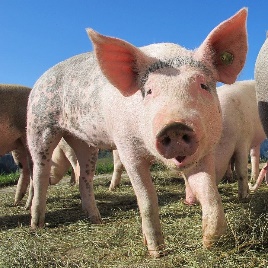 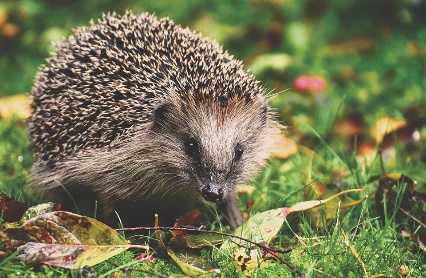 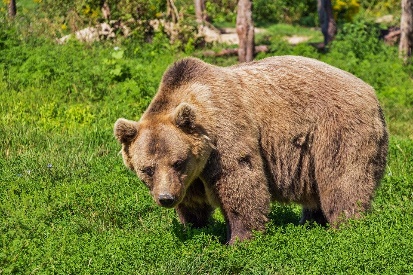           Slika 8                                  Slika 9                                        Slika 10Pitajte roditelje: Čime hranite svinje? Da li se u ostacima naše hrane nalaze i biljke i životinje? Što smo mi? Isto svežderi? Zašto se bojimo medvjeda?IZVORI: Slika 1: autor Alexas_Fotos, PixabaySlika 2: autor Sandid, PixabaySlika 3: autor Suju, PixabaySlika 4: autor Mhy, PixabaySlika 5: autor collfelly, PixabaySlika 6: autor FoxTerrier, PixabaySlika 7: autor brkarl, PixabaySlika 8: autor Mutinka, PixabaySlika 9: autor Alexas_Fotos, PixabaySlika 10: autor Bergadder, Pixabay